ANEXO 4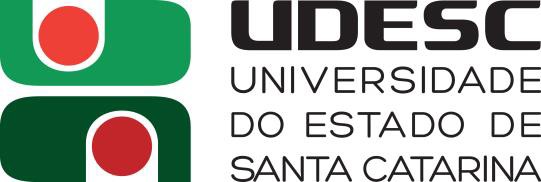 PRÓ-REITORIA DE ENSINO  - PROENPrograma de Apoio ao Ensino de Graduação - PRAPEG R E L A T Ó R I O   F I N A LTÍTULO DO PROJETOAUTORIA / COORDENAÇÃOCentro: Endereço:Professor(a) Coordenador(a) do Projeto: E-mail:Departamento/Direção de Ensino de Graduação:DADOS DA(S) DISCIPLINA(S) A QUE SE DESTINARAM OS RECURSOSDisciplina(s): Curso(s): Fase(s):Carga horária semanal: (	) Apenas em aulas práticas	(	) Em aulas teóricas e práticasNúmero de turmas:Total de alunos atingidos: Período de abrangência:RESUMOPALAVRAS CHAVES1.2.3.DESCRIÇÃO	DOS	OBJETIVOS	ATINGIDOS	E	DAS	ATIVIDADES DESENVOLVIDAS NO PERÍODOExplicar  em  que  medida  o  objetivo  geral  definido  no  projeto  foi  atingido  e  que atividades se desencadearam desde os objetivos específicos.DIFICULDADES ENCONTRADASMencionar as dificuldades encontradas para o cumprimento dos objetivos e atividades propostos.AVALIAÇÃOExpor os mecanismos de avaliação empregados para avaliar as ações desencadeadas e apresentar os principais resultados conseguidos no período.CONCLUSÃOApresentar  a  relação  do  material  de  consumo,  de  equipamentos  e  de  materialpermanente que foram adquiridos especificando códigos (ver anexo 01 deste Edital), custos unitários e totais, discriminar os trechos de passagens e detalhar as despesas com pessoas físicas e jurídicas (memória de cálculo). Para todas as despesas devem ser apresentados os recibos/comprovantes fiscais.PARECER DE AVALIAÇÃO DO RELATÓRIO E DA PRESTAÇÃO DE CONTASNúmero  	/ 	Histórico: Análise:Voto do Relator: Data:Nome e Assinatura do Relator:Parecer	aprovado	na	Reunião	do	Colegiado	Pleno	do	Departamento	em 	/ 	/ 	TABELA DE PRESTAÇÃO DE CONTAS DO PRAPEGELEMENTOS DE DESPESASTABELA DE PRESTAÇÃO DE CONTAS DO PRAPEGELEMENTOS DE DESPESASDiscriminaçãoSub-TotalMaterial de ConsumoR$Equipamentos e Material PermanenteR$Despesas com PassagemR$Outros Serviços de Terceiros / Pessoa FísicaR$Outros Serviços de Terceiros / Pessoa JurídicaR$Total GeralR$